О внесении изменений в постановление Исполнительного комитета сельского поселения от20.03.2017г.№ 4 «О размещении нестационарных торговых объектов на территории муниципального образования «Узякское сельское поселение» Тюлячинского муниципального района Республики Татарстан»Рассмотрев письмо министерства юстиции Республики Татарстан от 15.01.2021 № 11/13-09/111, Федеральным законом от 6 октября 2003 года № 131-ФЗ «Об общих принципах организации местного самоуправления в Российской Федерации», исполнительный комитетУзякского сельского поселения Тюлячинского муниципального района,ПОСТАНОВЛЯЕТ:1. Внести в постановление исполнительного комитета Узякского сельского поселения Тюлячинского муниципального района от 20.03.2017г.№4 «О размещении нестационарных торговых объектов на территории муниципального образования «Узякское сельское поселение» Тюлячинского муниципального района Республики Татарстан» следующие изменения:1) в Порядок размещения нестационарных торговых объектов на территории муниципального образования «Узякское сельское поселение Тюлячинского муниципального района Республики Татарстан»:А) пункт 20 дополнить подпунктом 4 следующего содержания:«4) наличие неисполненной обязанности по уплате налогов, сборов, страховых взносов, пеней, штрафов, процентов, подлежащих уплате в соответствии с законодательством Российской Федерации о налогах и сборах.».2. Настоящее постановление вступает в силу в соответствии с действующим законодательством.                                                                            ____________/ В.Н.Котников                                                РЕСПУБЛИКА ТАТАРСТАН УЗЯКСКИЙ СЕЛЬСКИЙ   ИСПОЛНИТЕЛЬНЫЙ     КОМИТЕТ ТЮЛЯЧИНСКОГО  МУНИЦИПАЛЬНОГО РАЙОНА   Хазиева ул., д. 8, п. Узяк, 422092тел. (факс): (84360) 5-22-17,E-mail: Uzk.Tul@tatar.ru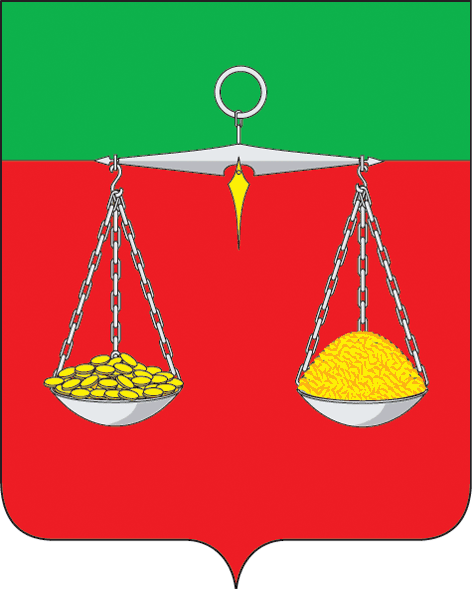 ТАТАРСТАН РЕСПУБЛИКАСЫ           ТЕЛӘЧЕ МУНИЦИПАЛЬ РАЙОНЫ ҮЗӘК АВЫЛ ҖИРЛЕГЕНЕҢБАШКАРМА КОМИТЕТЫ Хәҗиев ур., 8 нчы йорт, Үзәк бистәсе, 422092тел. (факс): (84360) 5-22-17, E-mail: Uzk.Tul@tatar.ruОКПО 93053615  ОГРН 1061675010165  ИНН/КПП 1619004370/161901001ОКПО 93053615  ОГРН 1061675010165  ИНН/КПП 1619004370/161901001ОКПО 93053615  ОГРН 1061675010165  ИНН/КПП 1619004370/161901001